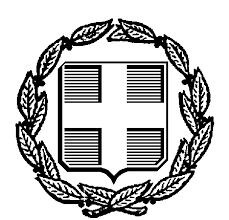 ΕΛΛΗΝΙΚΗ ΔΗΜΟΚΡΑΤΙΑΥΠΟΥΡΓΕΙΟ ΔΙΚΑΙΟΣΥΝΗΣΜΗ ΕΙΔΙΚΟ ΑΜΙΣΘΟ ΥΠΟΘΗΚΟΦΥΛΑΚΕΙΟΒΑΜΟΥ  Βάμος Αποκορώνου Χανίων TK 73008 Τηλ: 2825023064, datseri.notary@gmail.com                                                                                      Δευτέρα, 29/4/2024                                                                                                                                                Προς:Συμβολαιογραφικό Σύλλογο Εφετείου Κρήτης                                                                       Δικηγορικό Σύλλογο ΧανίωνΣύλλογος Δικαστικών επιμελητών ΧανίωνΤεχνικό Επιμελητήριο Ελλάδος  (Χανίων)
Σας γνωστοποιούμε ότι τη Μ. Πέμπτη, 2 Μαϊου 2024, το Υποθηκοφυλακείο Βάμου θα παραμένει ΚΛΕΙΣΤΟ, λόγω άδειας του προσωπικού.Σας ευχόμαστε καλή Μ. Εβδομάδα και καλή Ανάσταση.Η Υποθηκοφύλακας ΒάμουΔέσποινα Δημ. Δατσέρη